Hétfő – május 25.Kedd –május 26.Szerda – május 27.Csütörtök – május 28.Péntek – május 29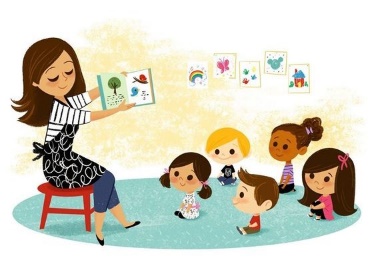 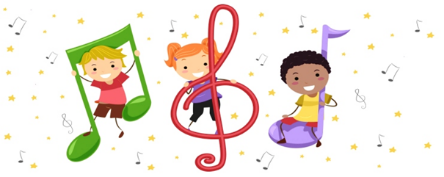 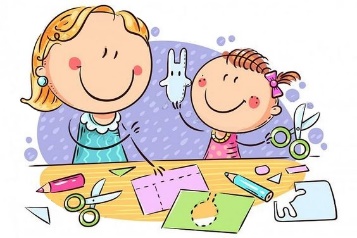 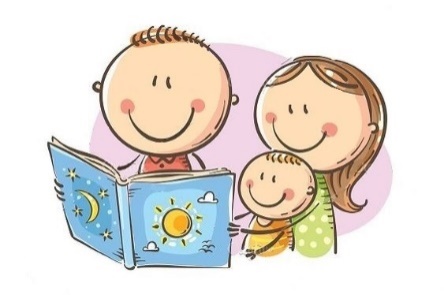 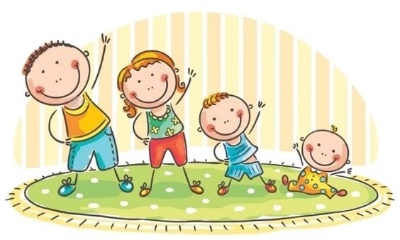 Külső világ tevékeny megismeréseVízi közlekedésÉnek, zene, énekes játék, gyermektáncRajzolás, festés, mintázás, kézimunkaVerselés, mesélésMozgásVízi járművek felsorolása, felismeréseCsónak úsztatása kádban.Járművek válogatása.Megismerkedünk a matróz, hajóskapitány munkájával.Térkép segítségével, kalózhajóval eljutunk a kincses szigetre.Képzeletben ringó ladikon evezünk, hajókázunk a Dunán, nézzük a kis kacsákat, ahogyan fürdenek, s közben vidáman énekelünk.Tutajt készítünk parafa dugóból, és szívószálbólMegtanulunk papírcsónakot hajtogatni, amelyekkel jókat játszhatunk az esti fürdésnél..A mai mesében megtudhatjuk, hogy járt az öreg halász nagyra vágyó felesége. Tudtátok-e, hogy a patak is tud mesélni?Hallgassátok csak...!Gyakoroljuk többek között ,a vízben élő állatok mozgását.